Fruitland and Payette United Methodist ChurchesJanuary 10, 2021First Sunday after EpiphanyPrelude      Shall We Gather at the River/On Jordan’s Stormy Banks I StandAfrican-American Spirituals arranged by Glenda AustinWelcomeInterlude	                         Deep River 	arranged by Ethel Smith               Welcoming the neighborhood to worshipCall To Worship:    	 Reading from Psalm 29 	Leader: Praise the Lord, you angels in heaven. Praise the Lord for his glory and strength.    	People: Praise the Lord for the glory that belongs to him. Worship the Lord because of his beauty and holiness.     	Leader: The Lord rules from his throne as King forever.    	People: The Lord give strength to his people.    	All: The Lord blesses his people with peace. Calling SongO come, all ye faithful, joyful and triumphant,O come, ye, O come ye, to .Come and behold him, born the King of angels;RefrainO come, let us adore him,O come, let us adore him.O come, let us adore him,Christ the Lord!For he alone is worthy.For he alone is worthy.For he alone is worthy.Christ the Lord!Unison Invocation						               Eternal God,We know that you do not exist to answer our prayers. Please forgive us when we act differently.But we are needy people. Needy for you.Inspire us with the fire of your Spirit
to join in the transforming work of Jesus.
We ask this in his name. Amen.Old Testament Reading						  Genesis 1:1-5Gospel Reading				                            Mark 1:4-11God’s Word for God’s peopleThanks be to GodPrayers of the PeopleHymn		On Jordan’s Stormy Banks		       UMH #724On Jordan's stormy banks I stand,
and cast a wishful eye
to Canaan's fair and happy land,
where my possessions lie.Refrain:
I am bound for the promised land,
I am bound for the promised land;
oh, who will come and go with me?
I am bound for the promised land.No chilling winds or poisonous breath
can reach that healthful shore;
sickness and sorrow, pain and death,
are felt and feared no more. [Refrain]When I shall reach that happy place,
I'll be forever blest,
for I shall see my Father's face,
and in his bosom rest. [Refrain]Message	                        “They Invited Him”	            Acts 19:1-7               Commitment Hymn			Amazing Grace			UMH #BenedictionMay the peace of the Lord Jesus go with you 
wherever he may send you.May he guide you through the wilderness, protect you through the storm.May he bring you home rejoicing 
at the wonders he has shown you.May he bring you home rejoicing once again into our doors.Postlude 	             Wade in the Water	       arranged by Dan Fox               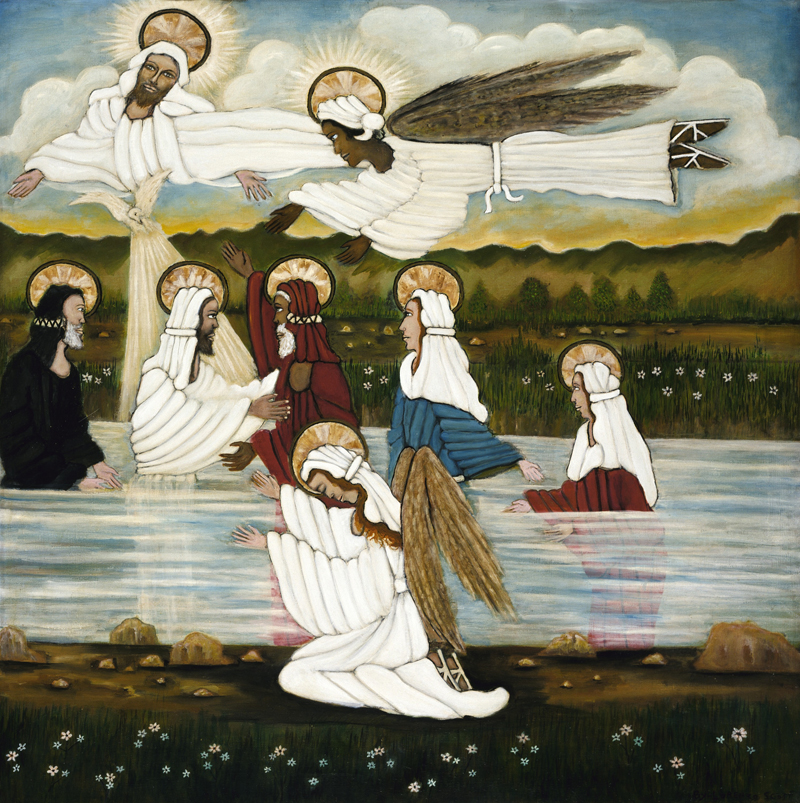 Lorenzo Scott - 1987(CCLI License #1552544)